Marina Vargas Tomaz_________________________________________________mvargastomaz@gmail.comAtualmente atua como Coordenadora da área de Arte no CEMEPE – Centro Municipal de Estudos e Projetos Educacionais Julieta Diniz, na Formação Continuada dos Professores de Arte da Rede Municipal. Formação acadêmica: -Licenciatura em Belas Artes / Artes Visuais – UFMG. Conclusão: 2006 -Especialização m Educação Inclusiva pela Faculdade Católica de Uberlândia. 2009.-Mestre em Artes Visuais pela Universidade Federal de Uberlândia – UFU.  Dissertação:  ALÉM DA VISÃO – Mediações na experiência estética.  Defesa: 2016.-Aluna especial - Doutorado em Educação – PPGED FACED – UFU, 1º semestre /2019. Atuação no ensino regular:- (Desde 2008) Secretaria Municipal de Educação de Uberlândia Professora de Arte – Fundamental I e II. -(2007 a 2017) Secretaria de Educação SEE – MGProfessora de Arte – 9ºs anos.-(2012 a 2014) Colégio Objetivo de Uberlândia Professora de Arte – Educação Infantil, Fundamental I e II.Produção artística:-Ilustração do livro “A Guerra das Mulheres” de Adanir Félix. Belo Horizonte, 2007.-Exposição de pinturas em parceria com o Poeta do Kosovo Engjell Koliqui. PINTURA E POESIA. Café Alexandrina – Belo Horizonte, 2008.-Exposição de fotografias sobre memória: PEDAÇOS. Galeria Ido Finotti. Uberlândia,2009.-Ilustração da Coleção “As aventuras de Pira-Poré”. 4 volumes - Autora Maria Sóter Vargas.-Ação artística colaborativa: Curta – vida – curta. Projeto plante na praça - ações artísticas efêmeras e transitórias. Curadoria de Andressa Boel e Beatriz Rauscher. Junho, 2014. -Exposição Coletiva “Distantes 2”. Fotografias. Galeria do curso de Artes Visuais - Universidade Federal do Amapá. Janeiro/fevereiro de 2015.-Exposição Coletiva “Poéticas de Professores”. Desenhos. Mercado Municipal, Uberlândia, 2015.-Ilustração do vídeo-documentário “De Grande Otelo para Sebastião”. Um desdobramento da tese de Tadeu Pereira dos Santos, sobre o artista Grande Otelo realizado em parceria com Fundação Rádio e Televisão Educativa de Uberlândia e Diretoria de Comunicação Social – UFU. 2016.Projetos / Oficinas / Palestras:-Projeto: Arte para outros olhos. Ensino multissensorial de arte. Oficinas experimentais desenvolvidas na ADEVIUDI - Associação de Deficientes visuais de Uberlândia. 2013.-Oficina ministrada para professores – Luciana Arslan, Arley Leite e Marina Tomaz -  “Brincadeiras e jogos para interagir com obras de arte”. MunA, dentro da Exposição “100 anos de Pinacoteca no MUnA”. Uberlândia, agosto, 2014.-Palestra para alunos do curso de artes visuais IARTE – UFU “Ensino de Arte e Inclusão no Museu” dentro do Projeto Sextas no Museu, MUnA, 2017.-Oficina e conversa sobre o Processo de ilustração das Aventuras de Pira-Poré. Alunos da escola Raio de Luz. Uberlândia, 2018.-Palestra para Corpo docente do Centro Educacional Maria de Nazaré. “ Projeto Árvore Querida – reflexões sobre a prática docente”. Uberlândia, 2018.-Projeto de Pesquisa Didática “Árvore Querida”. Desenvolvido na E.M. Prof. Domingos Pimentel de Ulhôa - Semifinalista do XIX Prêmio Arte Cidadã, 2018.-Oficina para Professores da Rede Pública: “Ilustrando a História” – 1ª FLIPI – Festa Literária de Pirapora. Pirapora – MG, Maio, 2019.Participação em Bancas:-Banca de Avaliação de Trabalho de Conclusão de Curso I: ARTE, EDUCAÇÂO ESPECIAL E INCLUSIVA: Uma análise do PROF-ARTES. Defendido pela aluna Ana Carolina dos Santos. UFU, Julho, 2018.-Banca de Avaliação de Trabalho de Conclusão de Curso II: O Professor de Artes no âmbito da Educação Inclusiva: análise de pesquisas do PROF-ARTES. Defendido pela aluna Ana Carolina dos Santos. UFU, dezembro, 2018.-Banca de Avaliação de Trabalho de Conclusão de Curso II: Dislexia e processo de criação em Artes Visuais: Uma narrativa autobiográfica. Defendido pela aluna Ana Cecília Moraes Cavalcante. UFU, dezembro, 2018.Outras formações:-Minicurso Com Kátia Canton - Museu Itinerante Rabobank com a Exposição “A natureza das pessoas”. Uberlândia. Junho, 2010. -Encontro “Reflexões e ações no ensino de arte” Minicurso: “O desenho amplia a percepção”, ministrado por Chaké Ekizian. Universidade Federal de Uberlândia 2011.-Encontro “Questão Indígena e educação: Perspectivas na aplicação da lei 11.645” – Museu do Índio da Universidade Federal de Uberlândia - 2013. -Oficina “Escuta e práticas musicais entre os povos indígenas: reflexões sobre forma de aproximações culturais”. Ministrada pela Profa. Dra. Rosângela Tugny (UFMG). Junho de 2013. -Oficina “Livros Táteis” – Ministrado por Philippe Claudet e Dannyelle Valente.II Colóquio Ver e Não Ver: deficiência visual, práticas de pesquisa e produção de subjetividade. Instituto Benjamim Constant. Rio de Janeiro, 2013.-Curso “Educação em Museus e Espaços de Ciência e Tecnologia”. INFIS– UFU, 2016.- Curso de Formação Continuada Aprendendo com Arte. Instituto Arte na Escola, 2017.-Residência Artístico-Pedagógica - Instituto Arte na Escola. Projeto selecionado “Árvore Querida”, São Paulo, 2018. -Minicurso “Expografia: Etnografia, memória e Espaço”.  Ministrado por Simone Melo. Museu do Índio – UFU, 2019. Certificados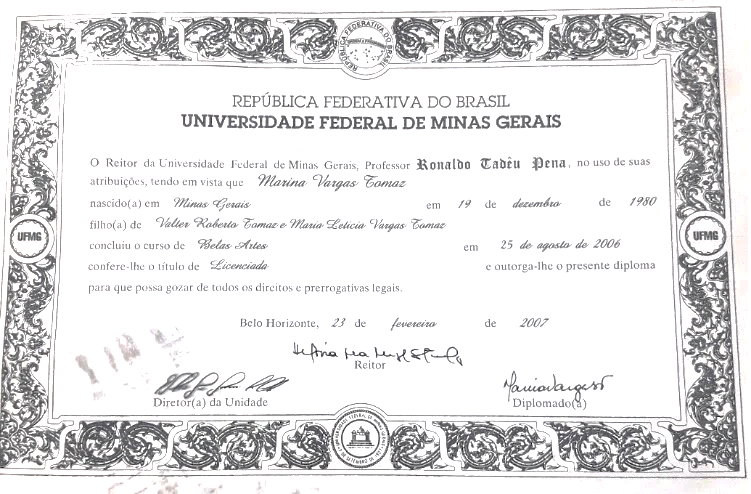 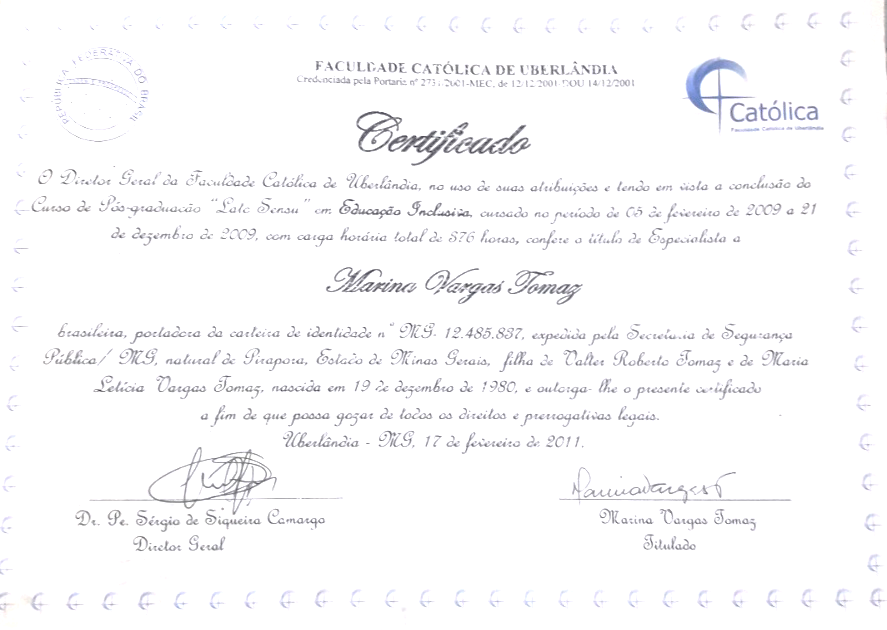 ]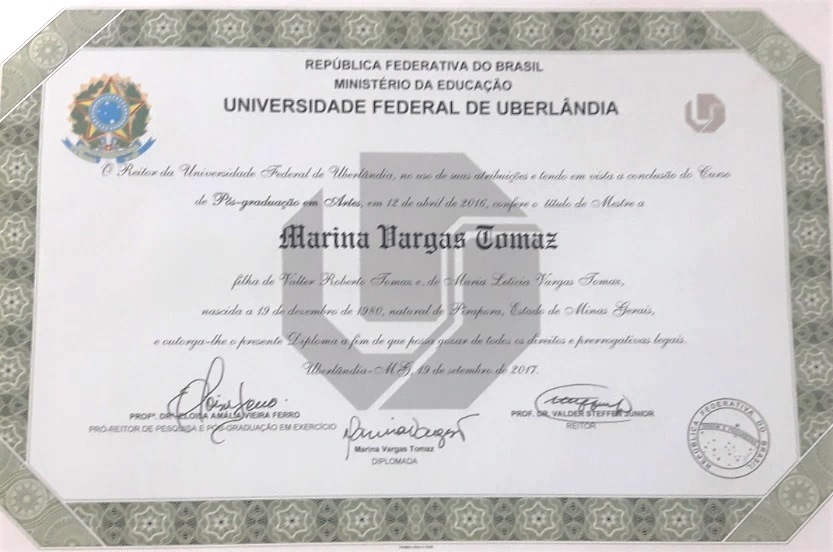 Exposições, oficinas 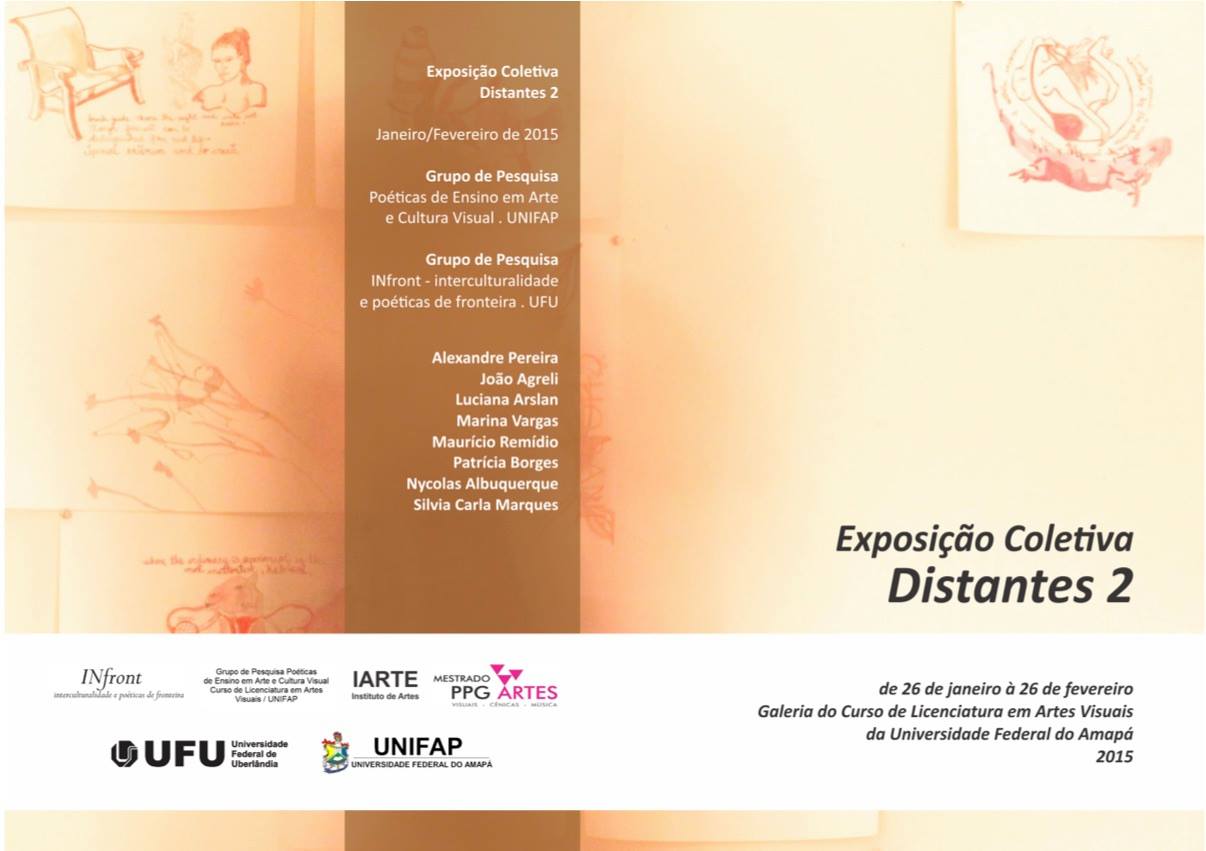 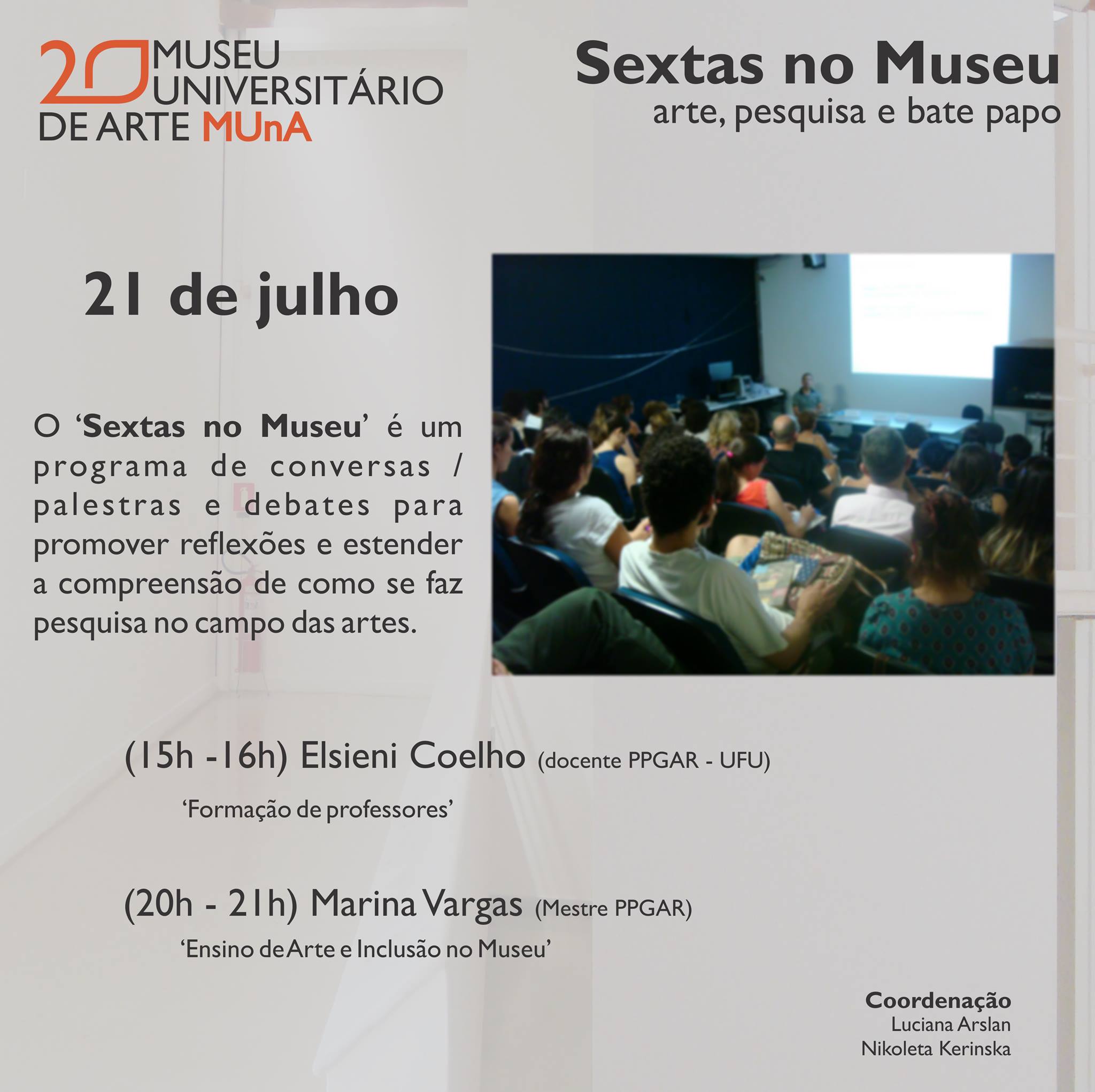 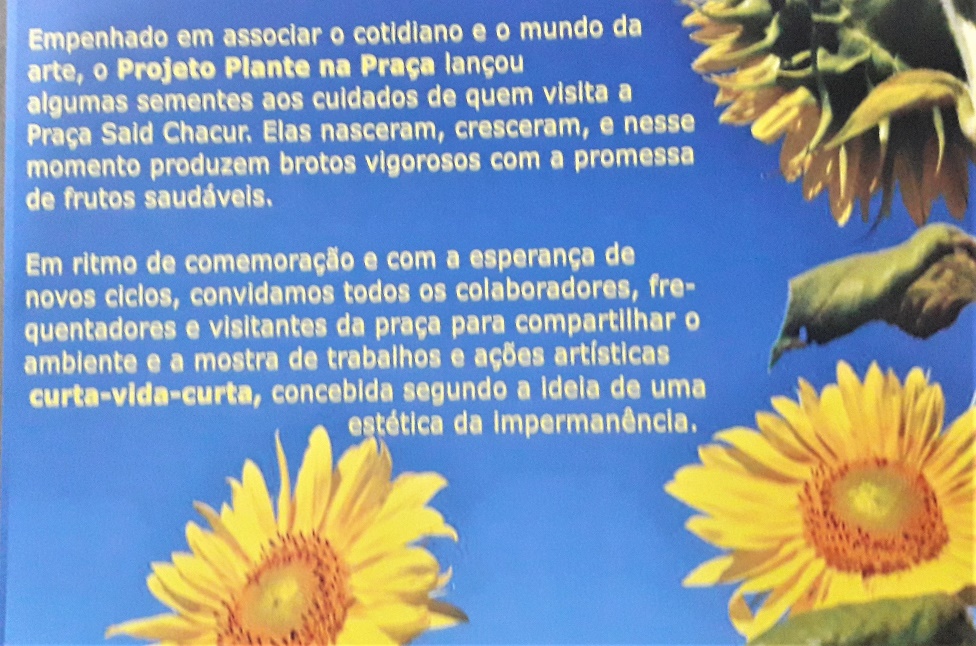 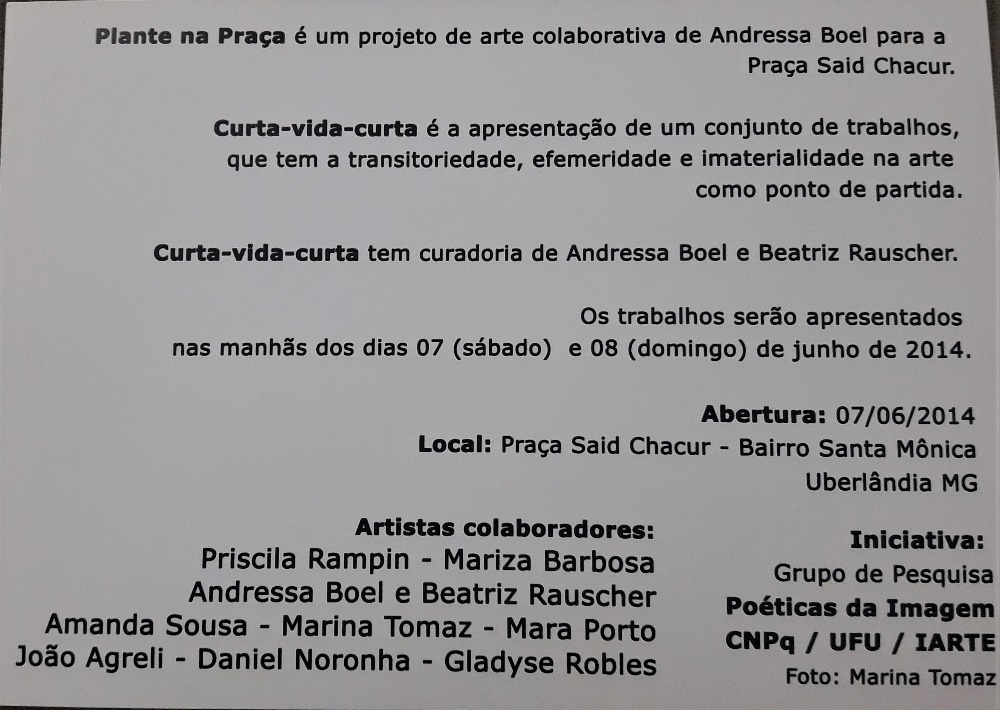 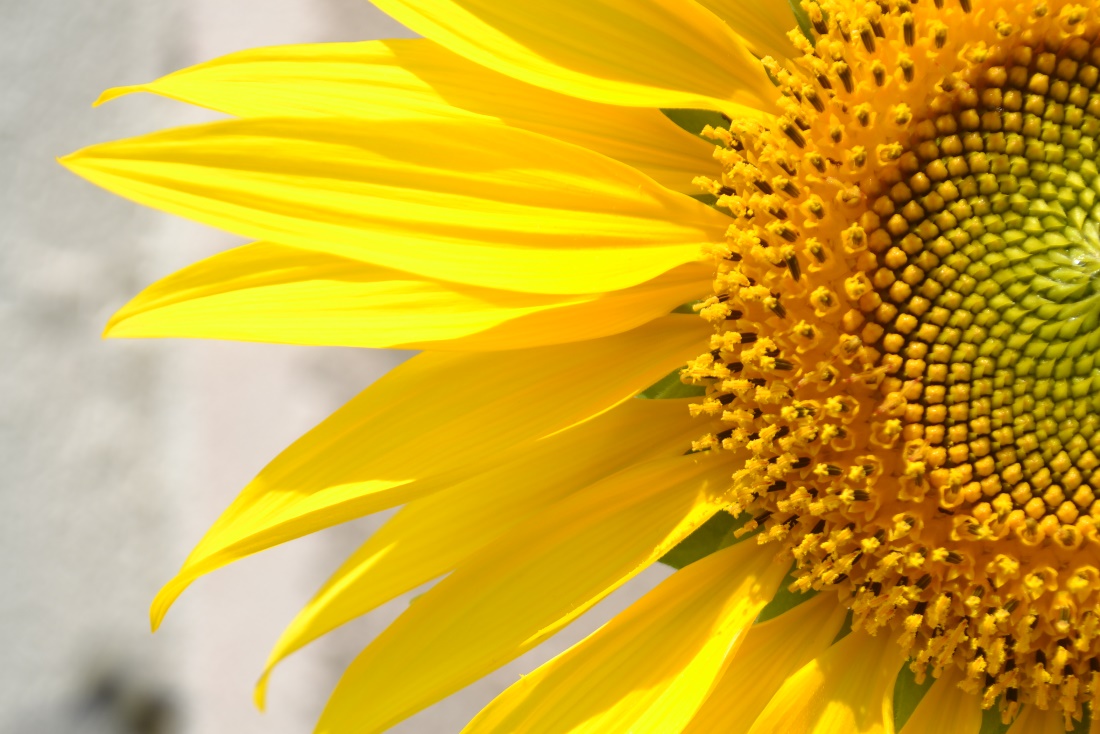 Além da visão – Mediações na Experiência estéticaDissertação defendida Programa de Pós-Graduação em Artes visuais, 2016. IARTE – UFU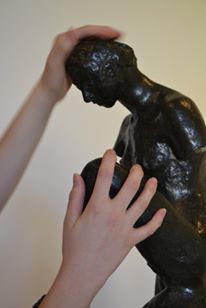 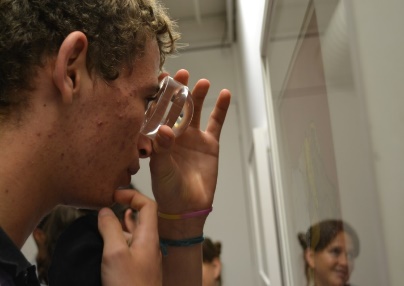 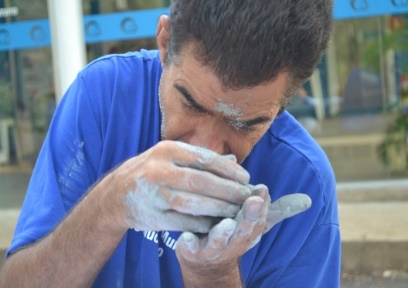 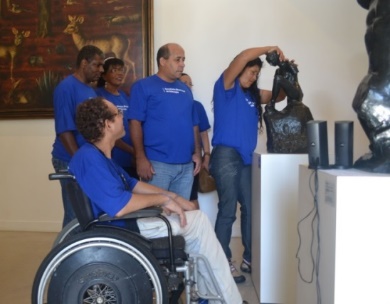 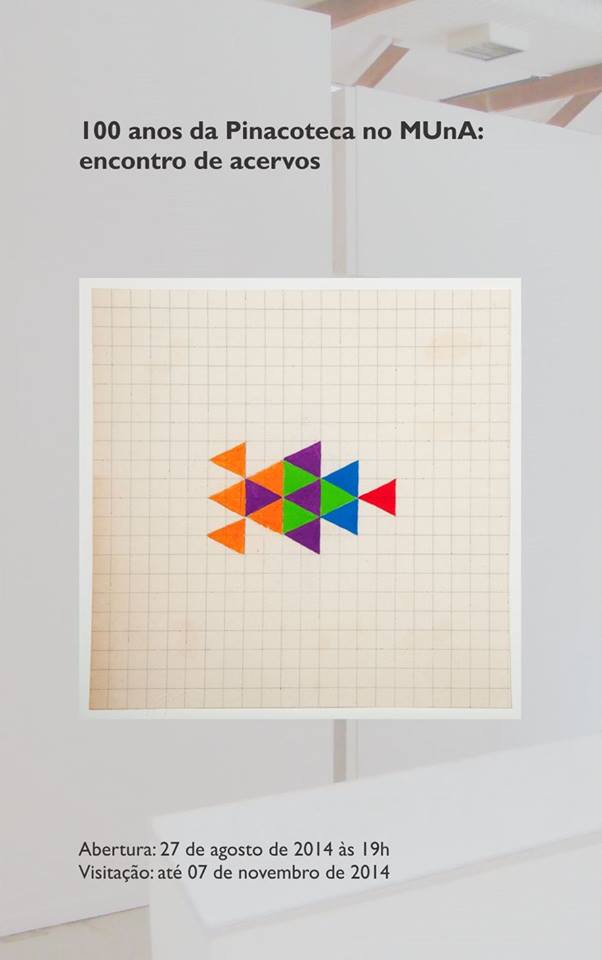 Ilustração da Coleção: As aventuras de Pira-Poré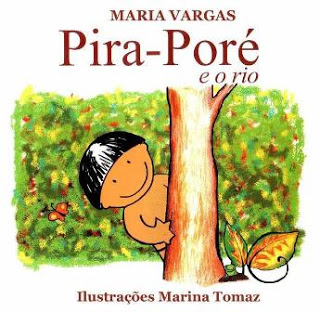 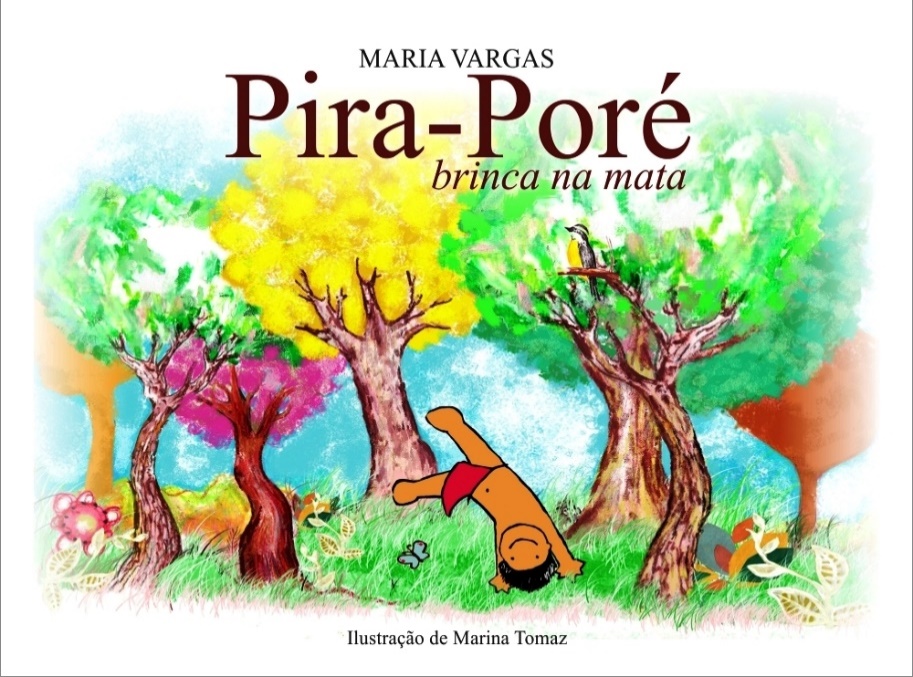 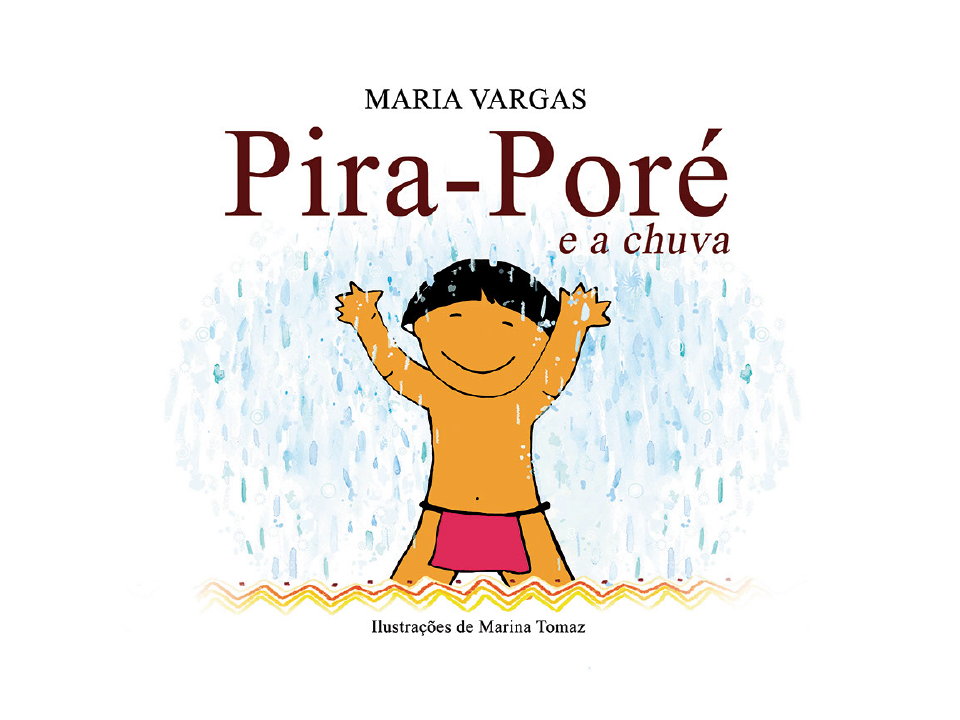 Identidade Visual da 1ª FLIPI e oficinas para os professoreshttp://camaramineiradolivro.com.br/noticias/vem-ai-a-1a-flipi-festa-literaria-literaria-de-pirapora/https://www.uai.com.br/app/noticia/artes-e-livros/2019/05/16/noticias-artes-e-livros,246052/pirapora-recebe-primeira-festa-literaria-com-programacao-gratuita.shtmlhttps://www.pirapora.mg.gov.br/noticia/2639-pirapora-ganha-primeira-festa-literaria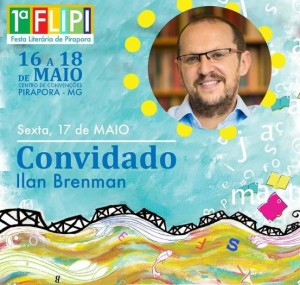 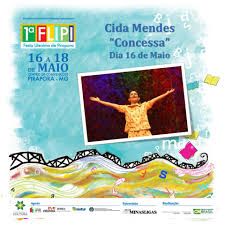 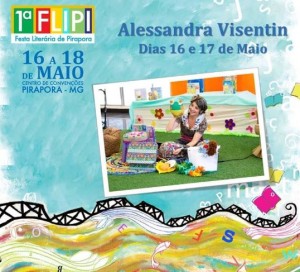 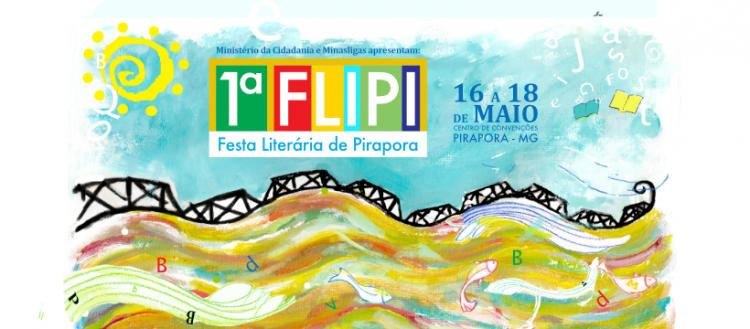 